                                                     AL DIRIGENTE SCOLASTICO                                             DEL LICEO SCIENTIFICO “MASCHERONI”OGGETTO: richiesta aspettativa non retribuita per motivi di famiglia, di lavoro,                      personali e di studio (D.P.R. 3/57 ART.  69 - 70; CCNL 2007 ART. 18 C. 1 E 2 E ART. 19 C. 3)Il/La sottoscritto/a __________________________ nato/a a ______________ il ____________e residente in _________________ , in servizio con la qualifica di_____________________ con contratto di lavoro a tempo determinato / indeterminatoCHIEDEDi usufruire di un periodo di aspettativa non retribuita spettante a norma di legge, per le seguenti motivazioni:____________________________________________________________________________________________________________________________________________________________________________________________________________La presente richiesta attiene al/ai seguente/i periodo/i:○ dal _________________ al________________ gg.________________○ dal _________________ al________________ gg.________________Si comunica inoltre che il/la sottoscritto/a ha già usufruito dei seguenti periodi di aspettativa non retribuita dal _________________ al________________ gg.________________O in alternativa:Si comunica inoltre che il/la sottoscritto/a non ha mai usufruito di periodi di aspettativa non retribuita.Bergamo, _________________									FIRMA 							_______________________________Revisionato il 15/11/2023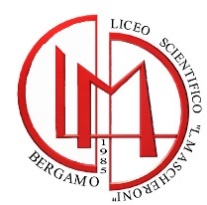 LICEO SCIENTIFICO STATALE “LORENZO MASCHERONI”24124 BERGAMO (BG) Via A. Da ROSCIATE, 21/A Tel. 035-237076 - Fax 035-234283e-mail: BGPS05000B@istruzione.it sito internet: http://www.liceomascheroni.itCod. Mecc. BGPS05000B Cod.Fisc.95010190163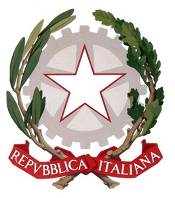 Il Dirigente ScolasticoPaola Caterina Crippa_________________________